Interview 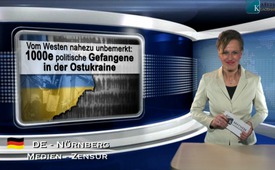 Vom Westen nahezu unbemerkt: Tausende politische Gefangene in der Ostukraine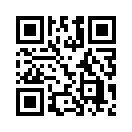 Die Presse hatte früher als Sprachrohr der Nationen für internationale Klarheit zu sorgen. Die Aufgabe des Journalismus bestand ursprünglich darin, das Gesamtwohl zu schützen und zu gewährleisten. Vermittlung von Objektivität war seine wesentlichste Aufgabe. Doch wie informieren Massenmedien...Guten Abend, liebe Zuschauer. Die Presse hatte früher als Sprachrohr der Nationen für internationale Klarheit zu sorgen. Die Aufgabe des Journalismus bestand ursprünglich darin, das Gesamtwohl zu schützen und zu gewährleisten. Vermittlung von Objektivität war seine wesentlichste Aufgabe. Doch wie informieren uns die Mainstream-Medien heutzutage? 
Am 25. Dezember 2014 strahlte Klagemauer.TV ein Exklusivinterview mit Andrej Kovalenko, einem Politologen  und Stellvertreter von  Fedorov in der Staatsduma, aus. Er beschreibt, wie wenig die westlichen Medien über die Zustände in der Ukraine informieren und was vor Ort dort wirklich geschieht. Wir möchten wieder einmal mehr in Erinnerung rufen, was sich in der Ukraine abspielt.  Dazu haben wir für Sie die wichtigsten Ausschnitte aus dem Interview zusammengestellt:
Interview: (siehe Sendung)
Verehrte Damen und Herren, Sie sehen, dass uns diese Informationen von den Mainstream-Medien vorenthalten werden.von Klagemauer.tvQuellen:http://www.kla.tv/4931Das könnte Sie auch interessieren:#Ukraine - www.kla.tv/Ukraine

#UkraineKonflikt - Aktuelle Ereignisse in der Ukraine - www.kla.tv/UkraineKonflikt

#Interviews - www.kla.tv/InterviewsKla.TV – Die anderen Nachrichten ... frei – unabhängig – unzensiert ...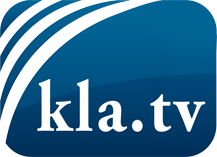 was die Medien nicht verschweigen sollten ...wenig Gehörtes vom Volk, für das Volk ...tägliche News ab 19:45 Uhr auf www.kla.tvDranbleiben lohnt sich!Kostenloses Abonnement mit wöchentlichen News per E-Mail erhalten Sie unter: www.kla.tv/aboSicherheitshinweis:Gegenstimmen werden leider immer weiter zensiert und unterdrückt. Solange wir nicht gemäß den Interessen und Ideologien der Systempresse berichten, müssen wir jederzeit damit rechnen, dass Vorwände gesucht werden, um Kla.TV zu sperren oder zu schaden.Vernetzen Sie sich darum heute noch internetunabhängig!
Klicken Sie hier: www.kla.tv/vernetzungLizenz:    Creative Commons-Lizenz mit Namensnennung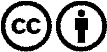 Verbreitung und Wiederaufbereitung ist mit Namensnennung erwünscht! Das Material darf jedoch nicht aus dem Kontext gerissen präsentiert werden. Mit öffentlichen Geldern (GEZ, Serafe, GIS, ...) finanzierte Institutionen ist die Verwendung ohne Rückfrage untersagt. Verstöße können strafrechtlich verfolgt werden.